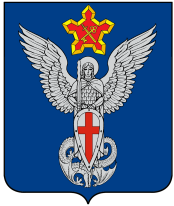 АдминистрацияЕрзовского городского поселенияГородищенского муниципального районаВолгоградской области403010, р.п. Ерзовка, ул. Мелиоративная, дом 2,  тел/факс: (84468) 4-79-15, 4-76-20П О С Т А Н О В Л Е Н И Е   от 27 сентября 2017 года                           № 321Об общественном обсуждении проекта муниципальной программы «Формирование современной городской среды Ерзовского городского поселения Городищенского муниципального района Волгоградской области на 2018-2022 годы»В целях реализации Федерального закона от 6 октября 2003 года № 131-ФЗ « Об общих принципах организации местного самоуправления в Российской Федерации», постановления Правительства Российской Федерации от 10 февраля 2017 года № 169 «Об утверждении Правил предоставления и распределения субсидий из федерального бюджета бюджетам субъектов Российской Федерации на поддержку  государственных программ субъектов Российской Федерации и муниципальных программ формирования современной городской среды», руководствуясь Уставом Ерзовского городского поселения Городищенского муниципального района Волгоградской области,ПОСТАНОВЛЯЮ:1.Создать общественную комиссию Ерзовского городского поселения Городищенского муниципального района Волгоградской области для организации общественного обсуждения проекта муниципальной программы «Формирование современной городской среды Ерзовского городского поселения Городищенского муниципального района Волгоградской области на 2018-2022 годы» (далее - общественная комиссия) и утвердить её состав (приложение 1).2.Утвердить Положение об общественной комиссии Ерзовского городского поселения Городищенского муниципального района Волгоградской области (приложение 2).3.Утвердить порядок проведения общественного обсуждения проекта муниципальной программы «Формирование современной городской среды Ерзовского городского поселения Городищенского муниципального района Волгоградской области на 2018-2022 годы» (приложение 3).4.Настоящее постановление вступает в силу со дня его подписания и подлежит опубликованию.5.Контроль за исполнением настоящего постановления оставляю за собой.Глава Ерзовскогогородского поселения                                                                           С.В. Зубанков      Приложение 1                                                                                                                    к постановлению главы Ерзовского                                                          городского поселения  № 321 от 27.09.2017 г.Состав общественной комиссиидля организации общественного обсуждения проекта муниципальной программы «Формирование современной городской среды Ерзовского городского поселения Городищенского муниципального района Волгоградской области на 2018-2022 годы»ЗубанковСергей Викторович            - глава Ерзовского городского поселения, председатель;ПоляничкоВладимир Евгеньевич             - заместитель главы Ерзовского городского поселения,                                  заместитель председателя;АзовсковаАленаСергеевна              - главный специалист по общим вопросам администрации                                   Ерзовского городского поселения, секретарьСеменюкГалинаИвановна             - специалист по социальной политике администрации Ерзовского                                 городского  поселенияПорохня Юрий Михайлович          - председатель Ерзовской городской Думы (по согласованию)ФалчиянВалерийВладимирович      - директор МП «СХБ» (по согласованию)ШепелевВадимНиколаевич           - директор МП «Ерзовское» (по согласованию)Приложение 2                             к постановлению главы Ерзовского                                          городского поселения № 321 от 27.09.2017 г.ПоложениеОб общественной комиссии для организации общественного обсуждения проекта муниципальной программы «Формирование современной городской среды Ерзовского городского поселения Городищенского муниципального района Волгоградской области на 2018-2022 годы», проведения оценки предложений заинтересованных лиц, а также для осуществления контроля хода реализации программы1. Общие положения  1.1. Положение об общественной комиссии для организации общественного обсуждения проекта муниципальной программы «Формирование комфортной городской среды» Ерзовского городского поселения Городищенского муниципального района Волгоградской области  на 2018 – 2022 годы (далее – Положение) разработано в соответствии с Правилами предоставления и распределения субсидий из федерального бюджета бюджетам субъектов Российской Федерации на поддержку государственных программ субъектов Российской Федерации и муниципальных программ формирования современной городской среды, утвержденными постановлением Правительства Российской Федерации от 10.02.2017 № 169, методическими рекомендациями по подготовке государственных программ субъектов Российской Федерации и муниципальных программ формирования современной городской среды в рамках реализации приоритетного проекта «Формирование комфортной городской среды» на 2018 – 2022 годы, утвержденными приказом Министерства строительства и жилищно-коммунального хозяйства Российской Федерации от 06.04.2017 № 691/пр,, Уставом Ерзовского городского поселения Городищенского муниципального района Волгоградской области. 1.2. Положение определяет основные задачи, функции и права и организацию работы общественной комиссии для организации общественного обсуждения проекта муниципальной программы «Формирование комфортной городской среды» Ерзовского городского поселения Городищенского муниципального района Волгоградской области  на 2018 – 2022 годы (далее – комиссия). 1.3. Комиссия является коллегиальным органом, созданным для организации общественного обсуждения проекта муниципальной программы «Формирование комфортной городской среды» Ерзовского городского поселения Городищенского муниципального района Волгоградской области  на 2018 – 2022 годы. 1.4. Комиссия в своей деятельности руководствуется Конституцией Российской Федерации, федеральными законами и иными нормативными правовыми актами Российской Федерации, законами и иными нормативными правовыми актами Волгоградской области, Уставом Ерзовского городского поселения Городищенского муниципального района Волгоградской области, Положением, иными муниципальными правовыми актами. 2. Основные задачи и функции комиссии 2.1. Организация общественного обсуждения проекта муниципальной программы «Формирование современной городской среды» Ерзовского городского поселения Городищенского муниципального района Волгоградской области  на 2018 – 2022 годы (далее – муниципальная программа). 2.2. Оценка адресных перечней дворовых и общественных территорий, нуждающихся в благоустройстве и подлежащих благоустройству в 2018 – 2022 годы, и подготовка рекомендаций для их включения в муниципальную программу.  2.3. Осуществление контроля за реализацией муниципальной программы. 3. Права комиссии  3.1. Запрашивать и получать от органов государственной власти, государственных органов, органов местного самоуправления, муниципальных органов, структурных подразделений администрации, организаций независимо от организационно-правовой формы документы и информацию, необходимые для реализации возложенных на комиссию задач и функций. 3.2. Привлекать к деятельности комиссии организации и отдельных специалистов для рассмотрения вопросов в рамках деятельности комиссии. 3.3. Осуществлять иные права, необходимые для выполнения задач и функций комиссии, в соответствии с законодательством, муниципальными правовыми актами. 4. Организация работы комиссии 4.1. Создание комиссии и утверждение ее состава осуществляется постановлением главы. В состав комиссии включаются представители органов местного самоуправления администрации, представители муниципальных предприятий Ерзовского городского поселения Городищенского муниципального района Волгоградской области. 4.2. Комиссию возглавляет председатель, в отсутствие председателя его полномочия исполняет заместитель председателя комиссии.  4.3. Комиссия осуществляет свою деятельность в форме отрытых заседаний, проводимых по мере необходимости. 4.4. Заседание комиссии считается правомочным, если на нем присутствует более половины от числа членов комиссии.  4.5. Решения комиссии принимаются путем открытого голосования простым большинством голосов членов комиссии, присутствующих на заседании. При равенстве голосов голос председателя комиссии является решающим. 4.6. По итогам заседания комиссии оформляется протокол, который подписывается секретарем комиссии и председательствующим. 4.7. Протоколы заседаний комиссии размещаются на официальном сайте администрации Ерзовского городского поселения (мо-ерзовка.рф)  в информационно-телекоммуникационной сети «Интернет». 4.8. Председатель комиссии: осуществляет руководство работой комиссии; планирует работу комиссии; утверждает повестку дня заседания комиссии и председательствует на заседаниях комиссии; подписывает протоколы заседания комиссии; осуществляет иные полномочия в целях реализации основных задач и функций комиссии. 4.9. Секретарь комиссии: информирует членов комиссии о времени, месте, дате и повестке дня очередного заседания; ведет и оформляет протоколы заседаний комиссии; подсчитывает голоса при проведении процедуры голосования; осуществляет иные организационные функции, необходимые для обеспечения работы комиссии. В случае отсутствия секретаря комиссии осуществление его функций возлагается председательствующим на одного из членов комиссии.  Приложение 3                                                                                                                                                    к постановлению главы Ерзовского городского поселения                                 № 321 от 27.09.2017 г.Порядокпроведения общественного обсуждения проектамуниципальной программы «Формирование современной городской среды Ерзовского городского поселения Городищенского муниципального района Волгоградской области на 2018-2022 годы»1.Общественное обсуждение осуществляется в отношении проекта постановления администрации Ерзовского городского поселения Городищенского муниципального района Волгоградской области «Об общественном обсуждении проекта муниципальной программы «Формирование современной городской среды Ерзовского городского поселения Городищенского района Волгоградской области на 2018-2022 годы».2.Общественное обсуждение муниципальной программы проводятся в целях:-информирования населения поселения о формировании муниципальной программы (с учетом фактов и мнений);-изучения общественного мнения по теме, вопросам и проблемам, на решение которых будет направлена муниципальная программа;-учета мнения населения поселения при принятии решений о разработке, утверждении программы, а также внесении в нее изменений;2.Ивещение о проведении общественных обсуждений проекта муниципальной программы обязательно публикуется в официальных средствах массовой информации с указанием электронного адреса в сети Интернет и дат начала и окончания приема замечаний и (или)предложений.3.Общественное обсуждение муниципальной программы в форме открытого размещения проекта муниципальной программы на официальном сайте администрации Ерзовского городского поселения не препятствует согласованию проекта муниципальной программы.4.Срок проведения общественного обсуждения составляет 30 календарных дней после размещения проекта муниципальной программы на официальном сайте Ерзовского городского поселения.5.Лицо, желающее направить свои замечания и (или) предложения по проекту муниципальной программы, должно указать:Фамилию, имя, отчество, дату рождения, контактные телефоны, почтовый адрес и адрес электронной почты (для физического лица)Наименование организации, фамилию, имя, отчество представителя организации, почтовый адрес (для юридических лиц).6.Не подлежат рассмотрению замечания и предложения:1)в которых не указаны:фамилия, имя, отчество участника общественного обсуждения проекта муниципальной программы (для физического лица)наименование организации, фамилия, имя, отчество представителя организации-участника общественного обсуждения проекта муниципальной программы (для юридического лица).2)не поддающиеся прочтению3)поступившие по истечении установленного срока проведения общественного обсуждения проекта муниципальной программы.7.Замечания и (или) предложения направляются в электронном виде на адрес: mo.erzovka@yandex.ru или на бумажном носители по адресу: 403010, Волгоградская область, Городищенский район, рп. Ерзовка, ул.Мелиоративная, д.2, понедельник-пятница с 8-00 ч. до 16-00 ч. (с12-00 до 12-48 ч. перерыв).8.После истечения срока общественного обсуждения проекта муниципальной программы, указанного в пункте 4 настоящего Порядка, главный специалист по общим вопросам в течении 5 рабочих дней обобщает замечания и (или) предложения, полученные в ходе общественного обсуждения проекта муниципальной программы и направляет данную информацию на рассмотрение в общественную комиссию.9.По результатам обсуждения, общественная комиссия принимает решение о целесообразности, обоснованности и возможности учета замечаний и (или) предложений, полученных в ходе общественного обсуждения, при формировании муниципальной программы, и оформляет его по форме согласно приложению к настоящему Порядку. В решении указывается содержание замечаний и (или) предложений участников общественного обсуждения, а также результаты рассмотрения указанных замечаний и (или)предложений.10.На основании соответствующего решения общественной комиссии муниципальная программа дорабатывается с учетом замечаний и (или)предложений, поступивших в ходе общественного обсуждения.11.Итоги общественного обсуждения проекта муниципальной программы-решение общественной комиссии подлежит размещению на официальном сайте администрации Ерзовского городского поселения (мо-ерзовка.рф) в информационно-телекоммуникационной сети Интернет.12.Не поступление замечаний и (или) предложений по проекту муниципальной программы в администрацию Ерзовского городского поселения в срок, установленный для общественного обсуждения, не является препятствием для её утверждения.Приложение к Порядку проведения                                                                общественного обсуждения проекта                                                                 муниципальной программы                                                               формирования современной городской                                  среды на 2018-2022 годы»,                                      утвержденного постановлением                                          главы Ерзовского                                                       городского поселения от 25.09.2017 г.  № 57Решениепо итогам проведения общественного обсуждениямуниципальной программынаименование муниципальной программы_________________________________________________________________________________________________________________________________________________Наименование разработчика_____________________________________________________Дата начала и окончания общественного обсуждения________________________________Место размещения проекта муниципальной программы (наименование официального сайта в информационно-телекоммуникационной сети «Интернет» _____________________________________________________________________________Председатель общественной комиссии______________________________(подпись)           Ф.И.О.Члены комиссии:______________________________(подпись)           Ф.И.О.______________________________(подпись)           Ф.И.О.№п/пСодержание замечания                   (предложения)Результат рассмотрения (учтено/отклонено с обоснованием)Примечания